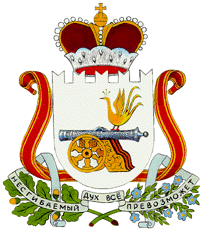 СОВЕТ ДЕПУТАТОВ ТАЛАШКИНСКОГО СЕЛЬСКОГО ПОСЕЛЕНИЯ СМОЛЕНСКОГО района Смоленской областиРЕШЕНИЕот  27 января  2022 года                                                                                                    № 3 О внесении    изменений        в   Положение о налоге на имущество физических лиц на территории Талашкинского сельского поселения Смоленского района Смоленской области В соответствии с Налоговым кодексом Российской Федерации, Уставом Талашкинского сельского поселения Смоленского района Смоленской области,  Совет депутатов Талашкинского сельского поселения Смоленского района Смоленской области РЕШИЛ:Внести в решение Совета депутатов Талашкинского сельского поселения Смоленского района Смоленской области от 14 ноября 2019 года  № 43 «Об утверждении   Положения о налоге на имущество физических лиц на территории Талашкинского сельского поселения Смоленского района» следующие изменения:      В статье 4 «Налоговые ставки»:      - в пункте 4.2. слова «0,8 процента» заменить словами «налоговая ставка устанавливается в 2022 году в размере 0,8 процента, в 2023 году в размере 1,6 процента, в 2024 году и последующие годы в размере 2 процентов».2. Настоящее решение подлежит официальному опубликованию в газете «Сельская правда» и размещению на официальном сайте Администрации Талашкинского сельского поселения Смоленского района Смоленской области в сети Интернет.3. Настоящее решение вступает в силу с 1 января 2022  года, но не ранее, чем по истечении одного месяца со дня его официального опубликования.Глава муниципального образования Талашкинского  сельского поселенияСмоленского района Смоленской области                                           И.Ю. Бабикова